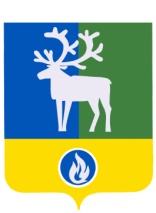 СЕЛЬСКОЕ ПОСЕЛЕНИЕ ПОЛНОВАТБЕЛОЯРСКИЙ РАЙОНХАНТЫ-МАНСИЙСКИЙ АВТОНОМНЫЙ ОКРУГ – ЮГРААДМИНИСТРАЦИЯ СЕЛЬСКОГО ПОСЕЛЕНИЯ ПОЛНОВАТПОСТАНОВЛЕНИЕот 22 января  2019 года                                                                                                          № 3О Порядке предоставления за счет средств бюджета сельского поселения Полноват субсидий юридическим лицам (за исключением государственных (муниципальных) учреждений), индивидуальным предпринимателям и физическим лицам, в целях возмещения недополученных доходов в связи с оказанием населению услуг общественных бань на территории  села Полноват, в 2019 годуВ соответствии со статьей 78 Бюджетного кодекса Российской Федерации, пунктом 10 части 1 статьи 14 Федерального закона от 6 октября 2003 года  № 131-ФЗ «Об общих принципах организации местного самоуправления в Российской Федерации», Постановлением Правительства Российской Федерации от 6 сентября 2016 года № 887 «Об общих требованиях к нормативным правовым актам, муниципальным правовым актам, регулирующим предоставление субсидий юридическим лицам (за исключением субсидий государственным (муниципальным) учреждениям), индивидуальным предпринимателям, а также физическим лицам – производителям товаров работ услуг», решением Совета депутатов сельского поселения Полноват от  13 декабря 2018 года № 11 «О бюджете сельского поселения Полноват на 2019 год и плановый период 2020 и 2021 годов», в целях создания условий для предоставления населению услуг общественных бань на территории села Полноват п о с т а н о в л я ю:Предоставлять в 2019 году за счет средств бюджета сельского поселения Полноват субсидии юридическим лицам (за исключением государственных (муниципальных) учреждений), индивидуальным предпринимателям, физическим лицам, в целях возмещения недополученных доходов в связи с оказанием населению услуг общественных бань на территории  села Полноват.Утвердить прилагаемый Порядок предоставления за счет средств бюджета сельского поселения Полноват субсидий юридическим лицам (за исключением государственных (муниципальных) учреждений), индивидуальным предпринимателям, физическим лицам,  в целях возмещения недополученных доходов в связи с оказанием населению услуг общественных бань на территории села Полноват, в 2019 году.3. Опубликовать настоящее постановление в бюллетене  «Официальный вестник сельского поселения Полноват».4. Настоящее постановление вступает в силу после его официального опубликования и распространяется на правоотношения, возникшие с 1 января 2019 года.5. Контроль за выполнением постановления возложить на заместителя главы муниципального образования, заведующего сектором муниципального хозяйства администрации сельского поселения  Полноват Е.У. Уразова.Глава сельского поселения Полноват                                                                     Л.А. Макеева    УТВЕРЖДЕНпостановлением администрации   сельского поселения Полноват                                                                                        от 22 января 2019 года № 3П О Р Я Д О Кпредоставления за счет средств бюджета сельского поселения Полноват субсидий юридическим лицам (за исключением государственных (муниципальных) учреждений), индивидуальным предпринимателям, физическим лицам, в целях возмещения недополученных доходов в связи с оказанием населению услуг общественных бань на территории  села Полноват, в 2019 годуОбщие положения1.1. Настоящий Порядок предоставления за счет средств бюджета сельского поселения Полноват субсидий юридическим лицам (за исключением государственных (муниципальных) учреждений), индивидуальным предпринимателям, физическим лицам, в целях возмещения недополученных доходов в связи с оказанием населению услуг общественных бань на территории  села Полноват в 2019 году (далее – Порядок) разработан в соответствии со статьей 78 Бюджетного кодекса Российской Федерации, пунктом 10 части 1 статьи 14 Федерального закона от 6 октября 2003 года  № 131-ФЗ «Об общих принципах организации местного самоуправления в Российской Федерации», Постановлением Правительства Российской Федерации от 6 сентября 2016 года № 887 «Об общих требованиях к нормативным правовым актам, муниципальным правовым актам, регулирующим предоставление субсидий юридическим лицам (за исключением субсидий государственным (муниципальным) учреждениям), индивидуальным предпринимателям, а также физическим лицам – производителям товаров работ услуг», решением Совета депутатов сельского поселения Полноват от  13 декабря 2018 года № 11 «О бюджете сельского поселения Полноват на 2019 год и плановый период 2020 и 2021 годов».Порядок устанавливает категории и (или) критерии отбора юридических лиц (за исключением государственных (муниципальных) учреждений), индивидуальных предпринимателей, физических лиц, имеющих право на получение субсидии в целях возмещения недополученных доходов в связи с оказанием населению услуг общественных бань на территории села Полноват (далее – субсидии) в 2019 году,  цели, условия и порядок предоставления субсидий, порядок возврата субсидий в случае нарушения условий, установленных при их предоставлении. 1.2. Предоставление субсидий в 2019 году осуществляется администрацией сельского поселения Полноват,  являющейся главным распорядителем бюджетных средств сельского поселения Полноват, в пределах бюджетных ассигнований, предусмотренных решением Совета депутатов сельского поселения Полноват от  13 декабря 2018 года № 11 «О бюджете сельского поселения Полноват на 2019 год и плановый период 2020 и 2021 годов»  по виду расходов 811 «Безвозмездные перечисления иным нефинансовым организациям (за исключением нефинансовых организаций государственного сектора) на производство» и лимитов бюджетных обязательств на 2019 год и плановый период 2020 и 2021 годов.1.3. Администрацией сельского поселения Полноват субсидии предоставляются юридическим лицам (за исключением государственных (муниципальных) учреждений), индивидуальным предпринимателям, физическим лицам (далее – получатели субсидий), в целях возмещения недополученных доходов в связи с  оказанием населению услуг общественных бань на территории  села Полноват.1.4. Критериями отбора получателей субсидий являются:оказание населению услуг общественных бань на территории села Полноват;наличие специального здания и оборудования, предназначенного для оказания услуги. Условия и порядок предоставления субсидий	2.1. Условиями предоставления субсидий является фактическое оказание населению услуг общественных бань на территории села Полноват и наличие недополученных доходов по оказанию услуг общественных бань на территории села Полноват.2.2. Объем субсидий в целях возмещения недополученных доходов в связи с оказанием населению услуг общественных бань, определяется как разница между экономически обоснованным тарифом на одну помывку, согласованную с администрацией Белоярского района  и тарифом на  услугу за одну помывку, согласованную с администрацией Белоярского района, умноженная на количество помывок за отчетный период.2.3. Требования, которым должны соответствовать на первое число месяца, предшествующего месяцу, в котором планируется заключение договора, получатели субсидий:- у получателей субсидий должна отсутствовать просроченная задолженность по возврату в соответствующий бюджет бюджетной системы Российской Федерации субсидий, бюджетных инвестиций и иная просроченная задолженность перед соответствующим бюджетом бюджетной системы Российской Федерации;- получатели субсидий не должны являться иностранными юридическими лицами, а также российскими юридическими лицами, в уставном (складочном) капитале которых доля участия иностранных юридических лиц, местом регистрации которых является государство или территория, включенные в утверждаемый Министерством финансов Российской Федерации перечень государств и территорий, предоставляющих льготный налоговый режим налогообложения и (или) не предусматривающих раскрытия и предоставления информации при проведении финансовых операций (офшорные зоны) в отношении таких юридических лиц, в совокупности превышает 50 процентов;- получатели субсидий не должны получать средства из бюджетов бюджетной системы Российской Федерации в соответствии с иными нормативными правовыми актами, муниципальными правовыми актами на цели, указанные в пункте 1.3 настоящего Порядка.	2.4. Получатели субсидии, претендующие на получение субсидии, обращаются в адрес главы сельского поселения Полноват с заявлением о заключении договора на предоставление субсидий в целях возмещения недополученных доходов в связи с оказанием населению услуг общественных бань на территории села Полноват (далее - договор). К заявлению о предоставлении субсидии прилагаются следующие документы:   1) копия документа, удостоверяющего личность представителя юридического лица,  индивидуального предпринимателя или физического лица;2) копия документа, удостоверяющего права (полномочия) представителя юридического лица, индивидуального предпринимателя или физического лица;  3) один из нижеперечисленных документов (на усмотрение потенциального получателя субсидии):- полученная не ранее чем за шесть месяцев до дня подачи заявления выписка: а) для юридических лиц выписка из Единого государственного реестра юридических лиц;б) для индивидуальных предпринимателей – выписка из  Единого государственного реестра индивидуальных предпринимателей;в) для физических лиц – свидетельство о постановке на учет в налоговом органе физического лица по месту жительства на территории Российской Федерации;- копии документов:а) для юридического лица – устав, учредительный договор;б) для индивидуального предпринимателя – свидетельство о государственной  регистрации в качестве индивидуального предпринимателя;- документы, подтверждающие отсутствие у юридического лица,   индивидуального предпринимателя или физического лица, претендующего на получение субсидии, задолженности по начисленным налогам, сборам и иным обязательным платежам в бюджеты любого уровня или государственные внебюджетные фонды за прошедший календарный год;- документы, подтверждающие наличие специального здания и оборудования, необходимое для оказания услуги общественных бань;- предварительный расчет суммы субсидии;- согласие на осуществление администрацией сельского поселения Полноват  и органами государственного (муниципального) финансового контроля проверок соблюдения получателем субсидии условий, целей и порядка предоставления субсидии.2.5. По поручению главы сельского поселения Полноват проверку предоставленных претендентом документов, обоснованность и законность предоставления субсидии,  осуществляет заведующий сектором муниципального хозяйства администрации сельского поселения Полноват. Срок проведения указанной в настоящем абзаце проверки документов составляет не более 20 (двадцати) рабочих дней, с момента подачи (регистрации) заявления о предоставлении субсидии в администрацию сельского поселения Полноват.Основанием для отказа в предоставлении субсидии является непредставление хотя бы одного из документов, указанных в пункте 2.4. настоящего Порядка.Срок подготовки проекта договора или мотивированного отказа в предоставлении субсидии составляет не более 5 (пяти) рабочих дней, после окончания проведения проверки предоставленных претендентом документов. Заведующий сектором муниципального хозяйства администрации сельского поселения Полноват, обеспечивает подписание договора о предоставлении субсидии или направление в адрес юридического лица (за исключением государственных (муниципальных) учреждений),  индивидуального предпринимателя или физического лица, претендовавшего на предоставление субсидии, мотивированного отказа в предоставлении субсидии.В договоре о предоставлении субсидии предусматриваются сроки, цели, условия и порядок предоставления субсидии, порядок возврата субсидии в случае нарушения условий, установленных при их предоставлении, а также согласие получателя субсидии на осуществление администрацией сельского поселения Полноват и органами государственного (муниципального) финансового контроля проверок соблюдения получателями субсидий условий, целей и порядка их предоставления.2.6. В соответствии с заключенным договором о предоставлении субсидии,   в целях перечисления субсидии получатель субсидии в срок до 20 числа каждого месяца следующего за отчетным представляет в адрес администрации сельского поселения Полноват следующие документы:1) акт сдачи – приемки оказанных услуг;2) документы, подтверждающие факт оказания услуг общественных  бань (счета-фактуры);3) расчет суммы субсидии. Администрация сельского поселения Полноват, производит перечисление субсидии не позднее десятого рабочего дня после подписания сторонами акта сдачи – приемки оказанных услуг на основании выставленных получателем субсидии счетов-фактур по безналичному расчету путем перечисления денежных средств на расчетный счет получателя субсидии, открытый в учреждениях Центрального банка Российской Федерации или кредитных организациях. 2.7. Субсидия в целях возмещения недополученных доходов в связи с оказанием населению услуг общественных бань на территории села Полноват в течение декабря текущего года, перечисляется администрацией сельского  поселения Полноват получателю субсидии по его заявлению в срок до 25 декабря текущего года с последующим предоставлением получателем субсидии документов, подтверждающих обоснованность предоставления субсидии в срок не позднее одного рабочего дня следующего за отчетным месяцем, а так же документов, подтверждающих фактическое использование субсидий за отчетный год (отчет об использовании субсидии, подтверждающий целевое использовании средств, утвержденный руководителем организации и согласованный с администрацией сельского поселения Полноват).В случае не предоставления документов, указанных в пункте 2.7 настоящего Порядка, в срок не позднее одного рабочего дня следующего за отчетным месяцем, субсидия подлежит возврату в бюджет сельского поселения Полноват. 2.8. Субсидия подлежит возврату получателями субсидии в бюджет сельского поселения Полноват в случаях:- нарушения условий договора о предоставлении субсидии;- наличия в  отчетных документах недостоверной или неполной информации.При нарушении получателем субсидии условий, установленных при предоставлении субсидии и наличии в  отчетных документах недостоверной или неполной информации, получатель субсидии обязан вернуть сумму субсидии, полученную за период времени, в течение которого было допущено выявленное нарушение (нарушения) в бюджет сельского поселения Полноват. Возврат указанной субсидии осуществляется получателем субсидии в течение 10 (десяти) рабочих дней с момента получения от администрации сельского поселения Полноват письменного требования о возврате субсидии. В случаях, предусмотренных договором о предоставлении субсидии, получатель субсидии производит возврат остатков субсидии, не использованных в отчетном финансовом году, в течение 10 (десяти) рабочих дней после сдачи заключительного отчета по субсидии по отчетному финансовому году в соответствии с условиями договора о предоставлении субсидии.3. Осуществление контроля за соблюдением условий, целей и порядка предоставления субсидий и ответственности за их нарушение3.1. Контроль за соблюдением получателями субсидий условий, целей и порядка их предоставления осуществляется администрацией сельского поселения Полноват и органами муниципального финансового контроля в пределах полномочий, предусмотренных  действующим законодательством Российской Федерации, Ханты-Мансийского автономного округа – Югры, муниципальными правовыми актами Белоярского района.3.2. Контрольно-счетная палата Белоярского района, на основании соглашения о передаче контрольно-счетной палате Белоярского района полномочий по осуществлению внешнего муниципального финансового контроля в сельском поселении Полноват,  осуществляет проверки соблюдения получателем субсидии условий, целей и порядка предоставления субсидии.3.3.  Получатель субсидии несет полную ответственность:- за своевременность и достоверность предоставляемых в администрацию сельского  поселения Полноват сведений и документов;- в случае нарушения условий, установленных при предоставлении субсидий, выявленных по фактам проверок, проведенных администрацией сельского поселения Полноват и органами муниципального финансового контроля._______________